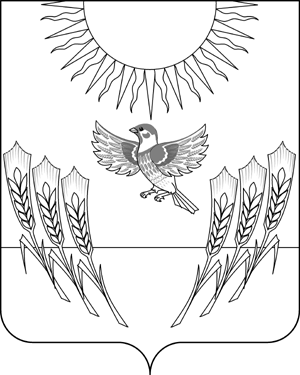 АДМИНИСТРАЦИЯ ВОРОБЬЕВСКОГО МУНИЦИПАЛЬНОГО РАЙОНАВОРОНЕЖСКОЙ ОБЛАСТИПОСТАНОВЛЕНИЕ от      19.09.2013 г.	  №   418          	    	      с. ВоробьевкаО внесении изменений в постановление администрации муниципального района от 19.12.2012 года № 530 «Об определении перечня организаций для исполнения уголовного наказания в виде исправительных работ» (в редакции постановления от 22.03.2013 года № 136)	В соответствии со статьей 50 Уголовного кодекса Российской Федерации, статьей 39 Уголовно-исполнительного кодекса Российской Федерации и частью 3 статьи 19 Федерального закона от 06.10.2003 года № 131-ФЗ «Об общих принципах организации местного самоуправления в Российской Федерации», по согласованию с филиалом по Воробьевскому району ФКУ УИИ УФСИН России по Воронежской области и в связи с уточнением перечня организаций для исполнения уголовного наказания в виде исправительных работ, администрация Воробьевского муниципального районаП О С Т А Н О В Л Я Е Т :	1. Внести следующие изменения в перечень организаций для исполнения уголовного наказания в виде исправительных работ утвержденный постановлением администрации муниципального района от 19.12.2012 года № 530 «Об определении перечня организаций для исполнения уголовного наказания в виде исправительных работ» (в редакции постановления от 22.03.2013 года № 136):1.1. Дополнить пунктом 30 следующего содержания:	«30. СХП «Бутурлиновское -1, филиал ООО «Авангард – Агро – Воронеж»;	1.2. Дополнить пунктом 31 следующего содержания:	- 31. ООО «ПродРезерв».	2. Контроль за выполнением настоящего постановления возложить на исполняющего обязанности заместителя главы администрации муниципального района Письяукова С.А.Исполняющий обязанности главы администрации  муниципального района                                      А.В. Пищугин 